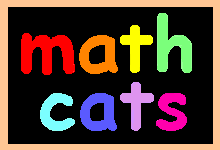 Connect the Dots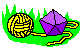 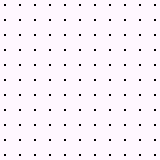 big grid of dots
tiny grid of dotsConnect the dots to make a tessellation (a repeating pattern of shapes which fit together perfectly). Look at the pictures below to get started. There are many many more ways to connect the dots to make repeating patterns. How many ways can you find?------------------------------------------------------------------------------------------------------------------------------------------------------------------------------------------------------------------------------------------------------------------------------------------------------© copyright 2001 - 2013   by Wendy Petti of Math Cats.   All Rights Reserved.Materials1 box of toothpicks1 sheet of paperglueInstructionsUsing a pencil, make an outline of the building.Make a line of toothpicks standing vertically on the bottom. This will be the widest row.Glue the toothpicks to a sheet of paper, using lots of glue.Line up and glue the remaining rows of toothpicks.Let dry completely before picking up.Now you can make word problems using the picture. For example:How many more toothpicks are there in the first level than in the second level?How many more toothpicks are there in the first level than in the third level?How many toothpicks are there in levels ___ and ___ ?How many toothpicks are there in all?If there are 75 offices on level 2, how many offices are there likely to be on level 1?  level 4?If each floor of the building is 12 feet high, and if there are 5 floors per level of toothpicks, how many floors are there in the building? How tall is the building?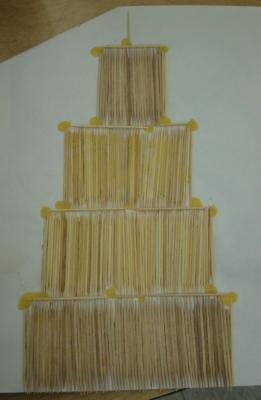 IdeasIf you like, use a longer sheet of paper and make a taller skyscraper with more levels.You might like to color every 10th toothpick to make it easier to count them.This math craft was created in January 2004 by Donald P., grade 5, 
Philip G. Vroom Elementary School, Ms. Geis's class, Bayonne, New Jersey, U.S.This math craft was created in January 2004 by Donald P., grade 5, 
Philip G. Vroom Elementary School, Ms. Geis's class, Bayonne, New Jersey, U.S.© copyright 2004 - 2013   by Wendy Petti of Math Cats.   All Rights Reserved.Symmetrical Butterflies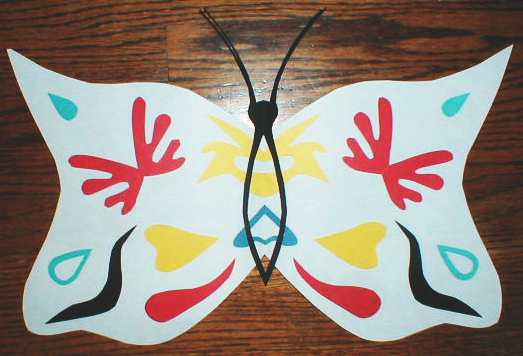           On a symmetrical butterfly, each half is a mirror image of the other. 
          To make matching pairs of shapes:          You can also make a "doubly symmetrical" butterfly 
          in which each smaller shape is symmetrical:The symmetrical butterfly at the top of the page uses both symmetrical and asymmetrical shapes. It also uses single symmetrical shapes glued at the fold under the body.Other ideas:    Your outer shape doesn't have to be a butterfly, of course.    Can you decorate two halves of a rectangle or a circle?    Can you make a design with both horizontal and vertical lines of symmetry?Let's share our ideas. Please send us a photo of your symmetrical shape, and we will post it here!
math cats' mailroom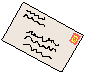 © copyright 2003 - 2013   by Wendy Petti of Math Cats.   All Rights Reserved.